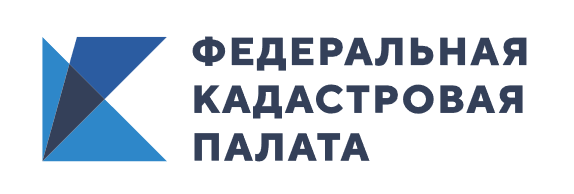 Кадастровая палата по Бурятии сообщает о графике приема гражданКонсультационные услуги по подготовке проектов договоров в простой письменной форме (между физическими лицами) за 1 договор - 560 руб.Консультационные услуги по подготовке проектов договоров в простой письменной форме (между физическими лицами и юридическим лицом), за 1 договор – 720 руб. Консультационные услуги по подготовке проектов договоров в простой письменной форме (между юридическими лицами или между физическими лицами и несколькими юридическими лицами), за 1 договор  - 920 руб. Консультационные услуги по составу пакета документов для составления договоров в простой письменной форме (без составления такого договора), за 1 договор – 360 руб. Консультационные услуги, связанные с оборотом объектов недвижимости, требующие предварительной проработки, 1 консультация – 770 руб.Консультационные услуги, связанные с оборотом объектов недвижимости, требующие предварительной проработки, с подготовкой письменной резолюции  по результатам консультации, 1 консультация – 1120 руб. Запись на консультацию осуществляется по телефону:  (3012) 37-29-90 (доб. 2030). Сообщаем следующий график приема сотрудниками ведомства:Покацкая Александра Николаевна, начальник отдела определения кадастровой стоимости. День приема: понедельник 09.00 – 11.00, ул. Ленина, д.55, каб.3Прием по вопросам: Как установить (снизить) кадастровую стоимость объектов недвижимости в размере рыночной (порядок действий граждан).Разъяснения внесения кадастровой стоимости объектов капитального строительства.Разъяснения внесения кадастровой стоимости земельных участков, стоимость которых установлена до 01 января 2021 года. 	Мурашкина Ольга Владимировна, начальник отдела обработки документов и обеспечения учетных действий. День приема: понедельник 14.00 – 16.00, ул. Ленина, д.55, каб.3Прием по вопросам: Порядок уточнения местоположения границ земельных участков на местности.Изменение вида разрешенного использования земельного участка.Порядок изменения адресных характеристик объектов недвижимости.Постановка на кадастровый  учет жилых домов. 	Артеменко Наталья Викторовна, начальник юридического отдела. День приема: вторник 09.00 – 11.00, ул. Ленина, д.55, каб.3Прием по вопросам: Как установить кадастровую стоимость объекта недвижимости в размере рыночной в судебном порядке.  Споры о границах земельных участков. Топшеева Александра Юрьевна, начальник межрайонного отдела. В рабочие дни: 10.00 – 12.00, ул. Ленина, д.55, каб.4Прием по вопросам: Подготовка проектов договора купли-продажи объектов недвижимого имущества, договоров дарения недвижимого имущества в простой письменной форме. Поляков Александр Сергеевич, начальник отдела нормализации баз данных. День приема: среда 09.00 – 11.00, ул. Ленина, д.55, каб.3Прием по вопросам:Привязка объекта капитального строительства к земельному участку (способы установления связи ОКС с ЗУ, проверка на наличие ошибки в установлении связи ОКС с ЗУ). Пересечение земельного участка с исходным земельным участком, из которого данный земельный участок образован, в том числе пересечение отмежеванных земельных участков  с неотмежеванными.Анализ на наличие/отсутствие необходимых характеристик объектов недвижимости (категория, вид разрешенного использования, адресные характеристики, назначение, наименование т.д.) в сведениях ЕГРН. Аникин Михаил Владиславович, начальник отдела инфраструктуры пространственных данных. День приема: четверг 09.00 – 11.00, ул. Ленина, д.55, каб.3Прием по вопросам: Вопросы, связанные с подготовкой документов, необходимых для внесения в ЕГРН сведений об объектах реестра границ в порядке ст. 32 Закона о Государственной регистрации недвижимости. Предварительная проверка документов, направляемых для внесения в ЕГРН сведений об объектах реестра границ ( в том числе, проверка состава документов, проверка топологической корректности представленного объекта, проверка на пересечение представленного объекта с границами иных объектов. Определение нахождения границ объектов недвижимости в границах зон с особыми условиями использования территории, а также разъяснения ограничений, наложенных на объект недвижимости, в связи с установлением зон с особыми условиями использования территории. 